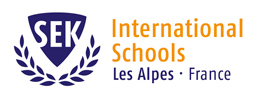 departamento de humanidades geography 3º eso 2014-2015UNIT 6.: THE PRIMARY SECTOR Full name: 						                Date:Criterion A: Knowing and understanding Analyze the following agrarian landscapes according to the following factors – characteristics: Structure or farming space: SizeShape Boundaries  Variety of crops: relate this characteristic with subsistence or commercial agriculture Utilization of the soil: intensive or extensive agriculture and characteristics of each one. Factors that affect these agricultural landscape. Benefits and cost for the economy and the environment of the previous type chosen ( look for information in pages 70 and 72 of your Student’s book) 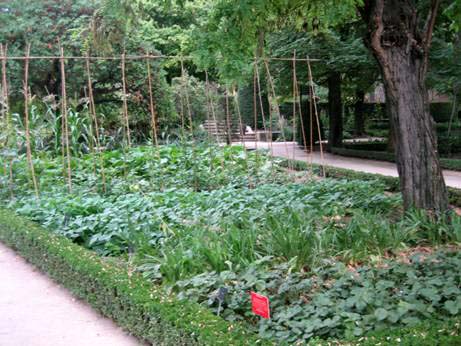 Maximum: 8 ACHIEVEMENT LEVEL LEVEL DESCRIPTOR 7-8Uses a wide range of terminology accurately and appropriatelyDemonstrates detailed knowledge and understanding of content and concepts through developed and accurate descriptions explanations and examples.